TaS-Infos zur Steps-Konferenz 2020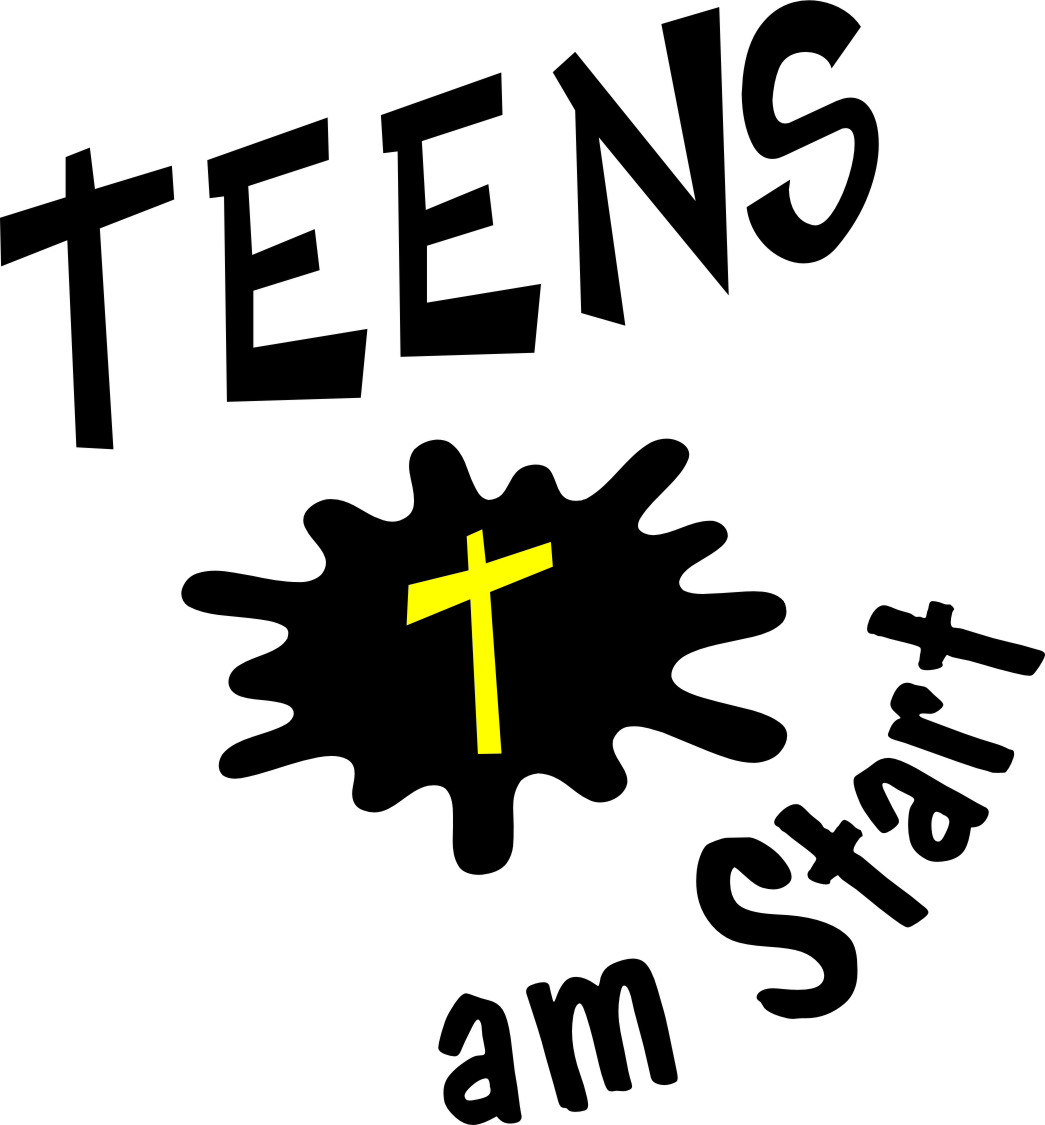 Amazing Grace. Du hast es kein bisschen verdient. Trotzdem begegnet Gott dir mit seiner unglaublichen, starken, rauen Liebe. Durch diese Liebe verändert er uns, prägt uns und macht uns Jesus immer ähnlicher. Dieses Evangelium der Gnade wollen wir bei der STEPS-Konferenz 2020 ganz neu feiern und tief erleben, wie das Evangelium wirklich alles verändert.Amazing Grace. Mit diesem Thema geht die STEPS-Konferez in eine neue Runde. Wir freuen uns mega drauf, dich zu treffen. In allen möglichen Orten auf der ganzen Welt wird STEPS täglich genutzt. Bei der STEPS-Konferenz kommen wir als Movement zusammen, fokussieren uns auf Jesus und bringen den Puls von STEPS wieder in ein Event.Die STEPS-Konferenz ist dein Wohnzimmerevent. Du fühlst dich richtig wohl, Gott spricht durch lebensverändernde Predigten zu dir, du ehrst Gott im Lobpreis, tauscht dich in Kleingruppen aus und genießt Gemeinschaft, die authentisch und liebevoll ist. Bringe deine Freunde, deinen Hauskreis oder am besten deine ganze Jugendgruppe mit - dann kannst du die STEPS-Konferenz noch viel intensiver genießen. Wir freuen uns auf dich. Sei dabei!#stepsk20 Datum: 01.-03. Mai 2020Location: Nassau-Oranien- Halle | Mühlenstraße 1 | 35683 DillenburgAlter: Teens/Jugendliche/MitarbeiterReferenten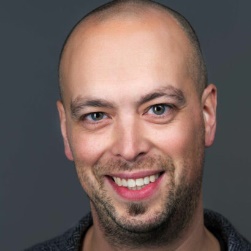 Philipp Bartholomä 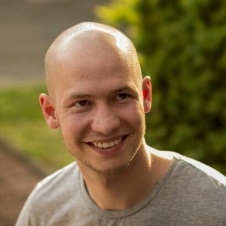 Junias Meurer 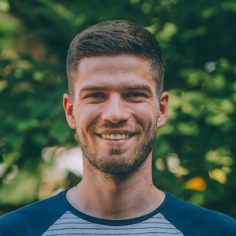 Lukas Herbst 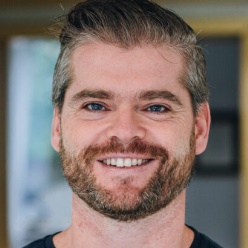 Richard Dengel PreiseKonferenzbeitrag:Anmeldung bis 29.02.2020:    50,00€Anmeldung bis 15.04.2020:     60,00€Anmeldung ab 16.04.2020:     65,00€Tagesgast FreitagAnmeldung bis 15.04.2020:    25,00€Anmeldung ab 16.04.2020:     27,00€Tagesgast SamstagAnmeldung bis 15.04.2020:    25,00€Anmeldung ab 16.04.2020:     27,00€Tagesgast SonntagAnmeldung bis 15.04.2020:    15,00€Anmeldung ab 16.04.2020:     17,00€zzgl. Verpflegung:ganzes Wochenende:    30,00€Einzelne Mahlzeit:        7,50€Anmeldeschluss für Teilnahme und Verpflegung:   26.04.2020Anmeldeschluss für Quartiere:  17.04.2020Bei den Quartieren handelt es sich zum Großteil um Massenquartiere in Gemeindehäusern u.ä.. Dazu müsst ihr auf jeden Fall einen Schlafsack und Isomatte mitbringen, und etwas Fahrzeit (Die Quartiere befinden sich im Umkreis von 35 km um Dillenburg.) einplanen. Dafür ist das Frühstück inklusive.Die Anmeldung wollen wir gern als Gruppe erledigen. Damit können wir in der Nähe untergebracht werden. Das ist für die Fahrerei vor Ort sehr hilfreich.Den genauen Preis können wir noch nicht nennen, da er stark davon abhängen wird, wie die Anreise geschieht (Zug, PKW).Unverbindliche (aber doch ernsthaft gemeinte ) Anmeldung bitte bis zum 22. Februar 2020 per Mail an TeensAmStart@bibelunterricht.de.Danke Euch!!!